ZABAWY MATEMATYCZNE „W Świecie figur”Proponowane zabawy matematyczne rozwijają zdolność logicznego myślenia, pomagają                 w skupieniu uwagi i co najważniejsze uczą pojęć matematycznych. Figury geometryczneZaczynamy od figury geometrycznej płaskiej jaką jest koło. Na początku należy narysować koło na kartce, nazywając, a następnie poprosić dziecko o wskazanie tej figury wśród innych narysowanych przez rodzica. Warto uzmysławiać maluchowi, że matematyka nas otacza                   i w domu- wskazywać wspólnie z dzieckiem przedmioty zbliżone do koła jak jabłko, zabawka, lustro, stół, lampa… w zależności od tego, co w kształcie koła znajduje się                        w najbliższym otoczeniu dziecka.Łączenie podobnych figurGdy dziecko rozpoznaje koło, możemy wprowadzić kolejny element do naszych potyczek matematycznych, polegający na szukaniu i łączeniu podobnych figur. Można wydrukować załączone zdjęcie kolorowych kół lub narysować koła, które dziecko pokoloruje samodzielnie kredkami według wskazówek rodzica. Koła mogą być w dowolnych, ale powtarzających się kolorach. Następnie prośmy, aby dziecko najpierw wskazało wszystkie czerwone kółeczka a następnie połączyło je ze sobą itd.Zabawę zaczynamy od łączenia dwóch kół w tym samym kolorze. Potem stopniowo można wprowadzić więcej kół do łączenia w tym samym kolorze- maksymalnie cztery koła. 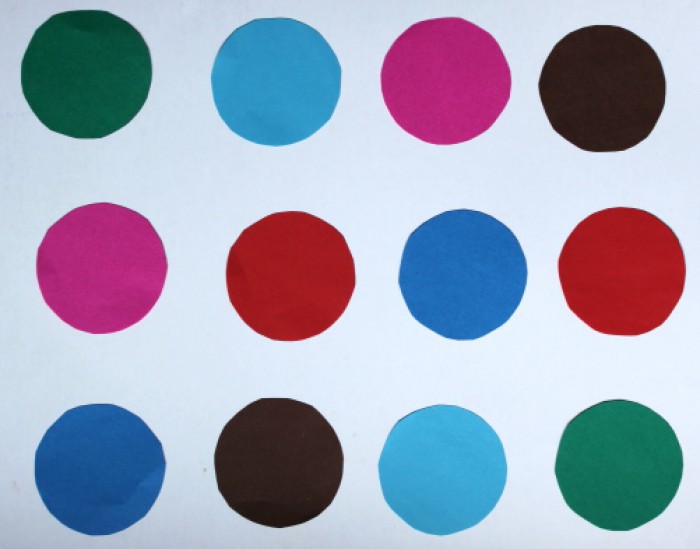 